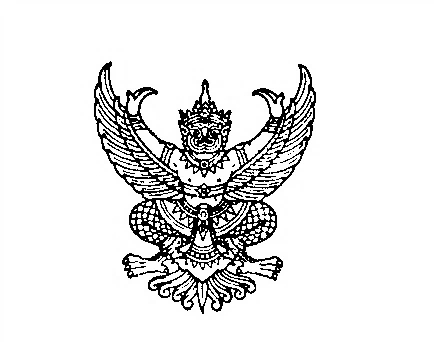 ที่ รบ 0๓๓๒/						         สำนักงานสาธารณสุขอำเภอโพธาราม
							         ถนนหลังอำเภอ อ.โพธาราม จ.ราชบุรี ๗๐๑๒๐						          เมษายน ๒๕๖๔เรื่อง  รับรองการมีสิทธิรับการช่วยเหลือในการรักษาพยาบาลเรียน  ผู้อำนวยการโรงพยาบาล....................................ด้วย ………………………………. อายุ..…....... ปี เลขประจำตัวประชาชน..........................................                 อยู่บ้านเลขที่.............หมู่ที่.................ตำบล.........................อำเภอโพธาราม จังหวัดราชบุรี  ซึ่งเป็นอาสาสมัครสาธารณสุขประจำหมู่บ้าน (อสม.) ตั้งแต่ปี พ.ศ. .................... แจ้งว่า นาง/นาย/ด.ช./ด.ญ. .......................................เป็น บิดา,มารดา,สามี,ภรรยา,บุตร   ได้เข้ารับการรักษาพยาบาล  ณ  สถานพยาบาลแห่งนี้ ประเภทผู้ป่วยในและขอให้สำนักงานสาธารณสุขอำเภอโพธาราม ออกหนังสือรับรองการมีสิทธิได้รับการช่วยเหลือยกเว้นค่าห้องพิเศษและอาหารพิเศษ นั้นในการนี้ สำนักงานสาธารณสุขอำเภอโพธาราม จึงขอรับรองว่า......................................เป็นผู้ที่มีคุณสมบัติได้รับสิทธิรับการช่วยเหลือในการรักษาพยาบาลยกเว้นค่าห้องพิเศษและค่าอาหารพิเศษ    จากสถานพยาบาลสังกัดกระทรวงสาธารณสุข	จึงเรียนมาเพื่อโปรดทราบและแจ้งผู้เกี่ยวข้องดำเนินการต่อไปขอแสดงความนับถืองานสุขภาพภาคประชาชน สำนักงานสาธารณสุขอำเภอโพธารามสำนักงานสาธารณสุขอำเภอโพธารามโทร. ๐-๓๒๒-๓๒๕๕๗ที่ รบ 0๓๓๒/						         สำนักงานสาธารณสุขอำเภอโพธาราม
							         ถนนหลังอำเภอ อ.โพธาราม จ.ราชบุรี ๗๐๑๒๐						          เมษายน ๒๕๖๔เรื่อง  รับรองการมีสิทธิรับการช่วยเหลือในการรักษาพยาบาลเรียน  ผู้อำนวยการโรงพยาบาล....................................ด้วย ………………………………. อายุ..…....... ปี เลขประจำตัวประชาชน..........................................                 อยู่บ้านเลขที่.............หมู่ที่.................ตำบล.........................อำเภอโพธาราม จังหวัดราชบุรี  ซึ่งเป็นอาสาสมัครสาธารณสุขประจำหมู่บ้าน (อสม.) ตั้งแต่ปี พ.ศ. .................... แจ้งว่า นาง/นาย/ด.ช./ด.ญ. .......................................เป็น บิดา,มารดา,สามี,ภรรยา,บุตร   ได้เข้ารับการรักษาพยาบาล  ณ  สถานพยาบาลแห่งนี้ ประเภทผู้ป่วยในและขอให้สำนักงานสาธารณสุขอำเภอโพธาราม ออกหนังสือรับรองการมีสิทธิได้รับการช่วยเหลือยกเว้นค่าห้องพิเศษและอาหารพิเศษ นั้นในการนี้ สำนักงานสาธารณสุขอำเภอโพธาราม จึงขอรับรองว่า......................................เป็นผู้ที่มีคุณสมบัติได้รับสิทธิรับการช่วยเหลือในการรักษาพยาบาลยกเว้นค่าห้องพิเศษและค่าอาหารพิเศษ    จากสถานพยาบาลสังกัดกระทรวงสาธารณสุข	จึงเรียนมาเพื่อโปรดทราบและแจ้งผู้เกี่ยวข้องดำเนินการต่อไปขอแสดงความนับถืองานสุขภาพภาคประชาชน สำนักงานสาธารณสุขอำเภอโพธารามสำนักงานสาธารณสุขอำเภอโพธารามโทร. ๐-๓๒๒-๓๒๕๕๗